山东省奶业协会文件鲁奶协发〔2018〕07号关于召开第五届山东现代奶业大会暨首届中国乳肉兼用牛发展论坛的通知为深入学习贯彻《国务院办公厅关于推进奶业振兴保障乳品质量安全的意见》（以下简称《国办意见》）和胡春华副总理在全国奶业振兴工作推进会议讲话精神，共谋奶业全面振兴大计，第五届山东现代奶业大会暨首届中国乳肉兼用牛发展论坛将于11月上旬在山东东营召开，现将有关事项通知如下：一、大会组织主办单位：山东省奶业协会          中国中小牧场发展联盟指导单位：山东省畜牧兽医局          中国奶业协会          中国畜牧协会牛业分会冠名单位：山东华澳大地农业发展有限公司协办单位：利拉伐（天津）有限公司          东营澳亚现代牧场有限公司山东健源生物科技有限公司山东华田牧业科技有限责任公司          泰安意美特机械有限公司赞助单位：山东省种公牛站有限责任公司济南深蓝动物保健品有限公司          河北华昌机械设备有限公司安徽永牧机械集团有限公司山东禾天草业有限公司媒体支持：中国奶业协会信息网         《中国奶牛》杂志         《荷斯坦》杂志         《中国乳业》杂志         《饲料研究》杂志                  《奶牛》杂志         《乳业时报》         《齐鲁牧业报》二、大会主题新时代  新格局  新秩序  新发展三、大会主要内容大会以深入学习贯彻《国办意见》为主线，紧密结合奶业发展实际，深入探讨奶业振兴之路，大会通过大会报告、乳肉兼用牛发展论坛、专业交流、现场展示和参观等多种形式进行广泛交流，由国内外知名行业专家、技术专家和实业家作精彩报告。届时，山东省畜牧兽医局、中国奶业协会领导就贯彻《国办意见》发表重要讲话。会议还就中小牧场活体抵押贷款问题进行探讨。大会报告的主要内容和专家:1、借鉴国外先进经验促进中国奶业现代化刘玉满  中国社科院研究员、中国林牧渔业经济学会常务副会长兼秘书长2、台湾奶业发展历程及模式方清泉  台湾乳业协会秘书长3、中美贸易战对我国奶业发展的影响豆  明  《荷斯坦》杂志主编4、我国规模化牧场疫病防控策略王春璈  山东农业大学教授、兽医专家、现代牧业顾问5、世界乳肉兼用牛产业发展趋势许尚忠  中国农科院研究员、中国畜牧协会牛业分会会长6、乳肉兼用牛遗传进展趋势及利用前景王雅春  中国农业大学教授、牛育种专家7、精准数据管理帮助您的牧场实现持续盈利付海涵  利拉伐整机方案团队经理挪威养牛业概况及奶农盈利模式马格那·孙福  挪威农业食品部副司长、主任（等四人）大牧场数据管理卫军帅  东营澳亚现代牧场有限公司质量、兽医技术总监10、乳肉兼用牛的饲养与效益分析刘桂书  张北华田牧业科技有限公司总经理  另外大会请河北华昌、山东健源、泰安意美特等技术专家做专业技术分享（大会具体日程待发）。三、会议时间、地址时间：11月6—8日召开，6日报到。酒店地址：东营市垦利蓝海汇洲大酒店（东营市垦利县新区民丰路与万兴路交叉口）。电话：0546-2891999。四、参加人员：1.省内外奶农、奶牛（乳肉兼用牛、奶羊）合作社、规模饲养场；2.乳品加工企业；3.产销一体化经营组织、鲜奶吧；4.饲草料、动物保健、牧场设施装备、生产、加工、制造、经销企业；5.奶牛、肉牛、奶山羊、牧草产业技术体系组成人员及专家等。6、邀请兄弟省市区奶业协会领导出席。五、有关事项（一）会务费：奶农、奶牛合作社、规模化牧场、协会常务理事、副会长、办事处主任免收会务费；其他参会人员800元/人；11月5日前通过银行汇款的600元/人;参会人员住宿、交通费自理。（二）会务费汇至：户名：山东省奶业协会  帐号：224722302029  开户行：中国银行济南中大槐树支行营业部（行号：104451039558）（三）参加展示的单位企业，请于26前把企业宣传彩页、宣传背景板的电子版发送至协会邮箱sdnyxh@126.com。（四）请各市奶协办事处积极组织本区域内的奶牛场、奶牛合作社、和规模牧场及相关企业参加。（五）报名截止日期为10月31日。（六）山东省奶业协会联系方式联系人：秘书长：汪玲莉   13953111300（微信同步）主  任：李  娟   15615770689（微信同步）电话/传真： 0531-87198776邮箱：sdnyxh@126.com地址：济南市槐荫区槐村街 68 号省畜牧局 1306 室邮编：250022（四）有关会议筹备进展信息，请关注山东省奶业协会官网http://www.sdnaiye.com查询。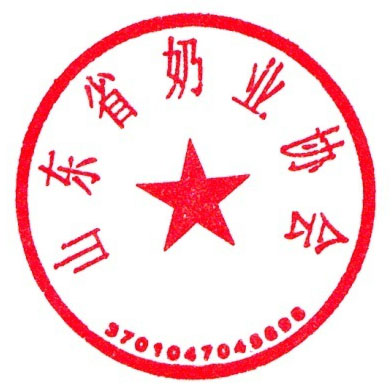                                       山东省奶业协会                                     2018年10月18日（此页无正文）主题词：现代奶业  大会  乳肉兼用牛  论坛  通知                .抄  报：农业农村部奶业管理办公室  山东省畜牧兽医局  山东省社会         组织管理局  中国奶业协会                               .抄  送：东营市畜牧兽医局  省奶业协会东营办事处  本会会长、副会 .        长、秘书长  奶业、乳肉兼用牛改良重点市县（市、区）畜牧 .        局  省牛科技创新团队                                   .                              2018年10月18日印发            .第五届山东现代奶业大会暨首届中国乳肉兼用牛发展论坛报名表报名截止日期：2018年10月31日            注：①回执表填写完毕后请发至邮箱：sdnyxh@126.com ②表格不够可自行加行；③参会人员不住宿可不填写房型与住宿日期。单位名称联系人地址/邮编联系电话姓名性别职务手机标准间住宿日期标准间住宿日期房间价格：288元/间含早房间价格：288元/间含早6日（）7日（）8日（）6日（）7日（）8日（）温馨提示房间预订：确认房型和住宿日期后，务必于2018年10月30日之前与大会会务组确认住宿日期。无法预订单人间。因酒店房间数量有限，请务必提早预定。房间预订：确认房型和住宿日期后，务必于2018年10月30日之前与大会会务组确认住宿日期。无法预订单人间。因酒店房间数量有限，请务必提早预定。房间预订：确认房型和住宿日期后，务必于2018年10月30日之前与大会会务组确认住宿日期。无法预订单人间。因酒店房间数量有限，请务必提早预定。房间预订：确认房型和住宿日期后，务必于2018年10月30日之前与大会会务组确认住宿日期。无法预订单人间。因酒店房间数量有限，请务必提早预定。房间预订：确认房型和住宿日期后，务必于2018年10月30日之前与大会会务组确认住宿日期。无法预订单人间。因酒店房间数量有限，请务必提早预定。